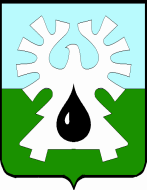     ГОРОДСКОЙ ОКРУГ УРАЙ    ХАНТЫ-МАНСИЙСКОГО АВТОНОМНОГО ОКРУГА- ЮГРЫ      ДУМА  ГОРОДА УРАЙ      ПРЕДСЕДАТЕЛЬ     РАСПОРЯЖЕНИЕот 13.09.2021 		                                                                         № 69-од О внесении изменений в распоряжениепредседателя Думы  города Урай шестого созываот 27.07.2021 №56-од      В связи с поступившим обращением главы города, согласием депутатов  и в соответствии с действующим законодательством,  планом работы Думы города Урай шестого созыва, утвержденного решением Думы города от 24.06.2021 №55, рекомендациями Думы города, внести следующие изменения в  распоряжение председателя Думы  города Урай шестого созываот 27.07.2021 №56-од «О проведении пятидесятого заседания Думы города Урай шестого созыва»:       1. Изложить распоряжение председателя Думы  города Урай шестого созыва от 27.07.2021 №56-од и приложение к нему в следующей редакции:     « 1. Провести 23.09.2021 в  9-00 часов пятидесятое  заседание Думы города Урай шестого созыва, совместное заседание постоянных комиссий  21.09.2021 в 14-15 час.      2. Включить в проект повестки пятидесятого заседания Думы города Урай шестого созыва  вопросы:      1) Отчет об исполнении бюджета городского округа город Урай ХантыМансийского автономного округа – Югры за I полугодие 2021 года.      2) Развитие социальной сферы за период с 2016 по 2021 год.      3) О выполнении рекомендации Думы города от 28.05.2020 года о подключении жилых домов 2-го микрорайона к централизованной системе горячего водоснабжения.      4) О выполнении рекомендации Думы города от 26.11.2020 года о формировании дорожной карты на ближайшие 3 года по реконструкции объездной автомобильной дороги, находящейся на балансе города, для передачи в собственность автономного округа.     5) О выполнении рекомендации Думы города от 26.11.2020 года о предоставлении информации о промежуточных результатах оценки эффективности работы муниципалитета.      6) О выполнении рекомендации Думы города Урай     от 25.06.2020 года (об установке светофора на пересечении улиц Шаимская, Южная).       7) О выполнении рекомендации Думы города Урай     от 24.06.2021 года (о контроле за содержанием детских и спортивных городков со стороны ответственных должностных лиц).       8) О выполнении рекомендации Думы города Урай     от 24.06.2021 года (о решении кадрового вопроса по заполнению в Культурно-историческом центре города ставки специалиста по работе с национальными диаспорами, общинами малочисленных народов Севера).     9) О выполнении рекомендации Думы города Урай     от 24.06.2021 года (об исключении  возможности финансирования мероприятий инициативных проектов  с использованием средств местного бюджета в соответствии с пунктами 5 и 6 выводов заключения Контрольно-счетной палаты города Урай от 04.06.2021 №50).      10) О внесении изменений в Правила благоустройства территории города Урай.    11) О внесении изменений в Правила благоустройства территории города Урай.      3. Администрации города Урай представить до 17.00 час. 14.09.2021 года проекты документов в Думу города по вносимым вопросам (включая электронный вариант), кроме вопросов  № 10 и № 11 пункта 2 настоящего распоряжения, с визами согласования, заключениями Контрольно-счетной палаты города, согласно приложению, с обязательным указанием докладчиков.      4. В случае неподготовленности вопросов к указанному сроку ответственным представить соответствующую информацию в аппарат Думы города.ПредседательДумы города Урай                                                                   Г.П. Александрова   Приложениек распоряжению председателя Думы города Урай от 27.07.2021 №69 -одГрафиквнесения проектов решений и документов к 50-му заседанию  Думы города».№п/пНаименование вопросаСроки  внесенияСроки  внесения№п/пНаименование вопросав КСПв Думу1.Отчет об исполнении бюджета городского округа город Урай Ханты-Мансийского автономного округа – Югры за I полугодие 2021 года.до 24.08.2021до 17.00 час14.09.20212.Развитие социальной сферы за период с 2016 по 2021 год.до 17.00 час14.09.20213.О выполнении рекомендации Думы города от 28.05.2020 года о подключении жилых домов 2-го микрорайона к централизованной системе горячего водоснабжения.до 17.00 час14.09.20214.О выполнении рекомендации Думы города от 26.11.2020 года о формировании дорожной карты на ближайшие 3 года по реконструкции объездной автомобильной дороги, находящейся на балансе города, для передачи в собственность автономного округа.до 17.00 час14.09.20215.О выполнении рекомендации Думы города от 26.11.2020 года о предоставлении информации о промежуточных результатах оценки эффективности работы муниципалитета.до 17.00 час14.09.20216.О выполнении рекомендации Думы города Урай     от 25.06.2020 года (об установке светофора на пересечении улиц Шаимская, Южная). до 17.00 час14.09.20217.О выполнении рекомендации Думы города Урай     от 24.06.2021 года (о контроле за содержанием детских и спортивных городков со стороны ответственных должностных лиц). до 17.00 час14.09.20218.О выполнении рекомендации Думы города Урай     от 24.06.2021 года (о решении кадрового вопроса по заполнению в Культурно-историческом центре города ставки специалиста по работе с национальными диаспорами, общинами малочисленных народов Севера).до 17.00 час14.09.20219.О выполнении рекомендации Думы города Урай     от 24.06.2021 года (об исключении  возможности финансирования мероприятий инициативных проектов  с использованием средств местного бюджета в соответствии с пунктами 5 и 6 выводов заключения Контрольно-счетной палаты города Урай от 04.06.2021 №50). до 17.00 час14.09.202110.О внесении изменений в Правила благоустройства территории города Урай.внесен11.О внесении изменений в Правила благоустройства территории города Урай.внесенДополнительные вопросы  в  повестку (проекты решений для согласования в  аппарате Думы)  Дополнительные вопросы  в  повестку (проекты решений для согласования в  аппарате Думы)  до 14.09.2021до 14.09.2021